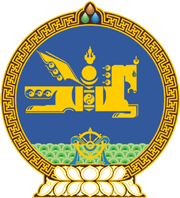 МОНГОЛ УЛСЫН ХУУЛЬ2022 оны 12 сарын 16 өдөр                                                                  Төрийн ордон, Улаанбаатар хотНИЙТИЙН АЛБАНД НИЙТИЙН БОЛОН       ХУВИЙН АШИГ СОНИРХЛЫГ ЗОХИЦУУЛАХ,       АШИГ СОНИРХЛЫН ЗӨРЧЛӨӨС УРЬДЧИЛАН       СЭРГИЙЛЭХ ТУХАЙ ХУУЛЬД ӨӨРЧЛӨЛТ       ОРУУЛАХ ТУХАЙ1 дүгээр зүйл.Нийтийн албанд нийтийн болон хувийн ашиг сонирхлыг зохицуулах, ашиг сонирхлын зөрчлөөс урьдчилан сэргийлэх тухай хуулийн 26 дугаар зүйлийн 26.2 дахь хэсгийн “Улсын Их Хурлын Ёс зүйн дэд хороо” гэснийг “Улсын Их Хурлын Ёс зүй, сахилга хариуцлагын байнгын хорооны гаргасан санал, дүгнэлтийг үндэслэн Авлигатай тэмцэх газар” гэж өөрчилсүгэй.2 дугаар зүйл.Энэ хуулийг Эрүүгийн хуульд нэмэлт, өөрчлөлт оруулах тухай хууль хүчин төгөлдөр болсон өдрөөс эхлэн дагаж мөрдөнө.МОНГОЛ УЛСЫНИХ ХУРЛЫН ДАРГА 				Г.ЗАНДАНШАТАР